A Técnica / Docente Responsável pela Intervenção:______________________________________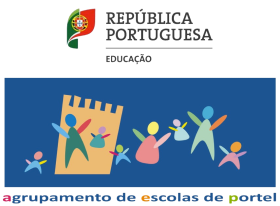 GABINETE DE APOIO AO ALUNO E À FAMÍLIA (GAAF)Relatório InformativoAno Letivo 2021/2022Anexo: _______Nome do Aluno: __________________________________________Ano:  _________ Turma: ___________ Nº: ____________            Responsáveis pela Intervenção: ________________________Diretor de Turma/ Professor Titular de Turma: _____________________________________Motivo da sinalização/ problemática(s) apresentada(s)Motivo da sinalização/ problemática(s) apresentada(s)Motivo da sinalização/ problemática(s) apresentada(s)Motivo da sinalização/ problemática(s) apresentada(s)☐Preocupante falta de assiduidade ☐Comportamentos de risco / Adições☐Problemática de cariz familiar☐Abandono Parental☐Problemática de cariz social☐Tipo de intervenção definida pelos Técnicos Gaaf, Pais e Diretor de Turma/ Professor Titular de Turma :Tipo de intervenção definida pelos Técnicos Gaaf, Pais e Diretor de Turma/ Professor Titular de Turma :Tipo de intervenção definida pelos Técnicos Gaaf, Pais e Diretor de Turma/ Professor Titular de Turma :Tipo de intervenção definida pelos Técnicos Gaaf, Pais e Diretor de Turma/ Professor Titular de Turma :1 – Intervenção com a família1 – Intervenção com a família1 – Intervenção com a família1 – Intervenção com a família________________________________________________________________________________________________________________________________________________________________________________________________________________________________________________________________________________________________________________________________________________________________________________________________________________________________________________________________________________________________________________________________________________________________________________________________________________________________________________________________________________________________________________________________________________________________________2 – Intervenção com o aluno2 – Intervenção com o aluno2 – Intervenção com o aluno2 – Intervenção com o aluno________________________________________________________________________________________________________________________________________________________________________________________________________________________________________________________________________________________________________________________________________________________________________________________________________________________________________________________________________________________________________________________________________________________________________________________________________________________________________________________________________________________________________________________________________________________________________3 – Intervenção com o diretor de turma3 – Intervenção com o diretor de turma3 – Intervenção com o diretor de turma3 – Intervenção com o diretor de turma________________________________________________________________________________________________________________________________________________________________________________________________________________________________________________________________________________________________________________________________________________________________________________________________________________________________________________________________________________________________________________________________________________________________________________________________________________________________________________________________________________________________________________________________________________________________________4 – Encaminhamentos para outros serviços4 – Encaminhamentos para outros serviços4 – Encaminhamentos para outros serviços4 – Encaminhamentos para outros serviços☐Encaminhamento para serviços de saúde: Cri, Pedopsiquiatria, Pediatria, Psicologia Clínica.☐Encaminhamento para a Equipa de Emergência Social☐Encaminhamento para acompanhamento psicológico (SPO)☐Situação comunicada à CPCJ (Deixa de ser acompanhado pelo GAAF)☐Encaminhamento para Intervenção da Técnica de Serviço  Social da Segurança Social☐Outros Serviços: _____________________5 – Tipo de intervenção delineada5 – Tipo de intervenção delineada5 – Tipo de intervenção delineada5 – Tipo de intervenção delineada________________________________________________________________________________________________________________________________________________________________________________________________________________________________________________________________________________________________________________________________________________________________________________________________________________________________________________________________________________________________________________________________________________________________________________________________________________________________________________________________________________________________________________________________________________________________________relatório de avaliação da intervenção1º trimestre:data:                                2º trimestredata:3º trimestredata: